Логопедическое пособие «Здравствуй звук,  я твой друг!»Выпуск 1- звук [В] 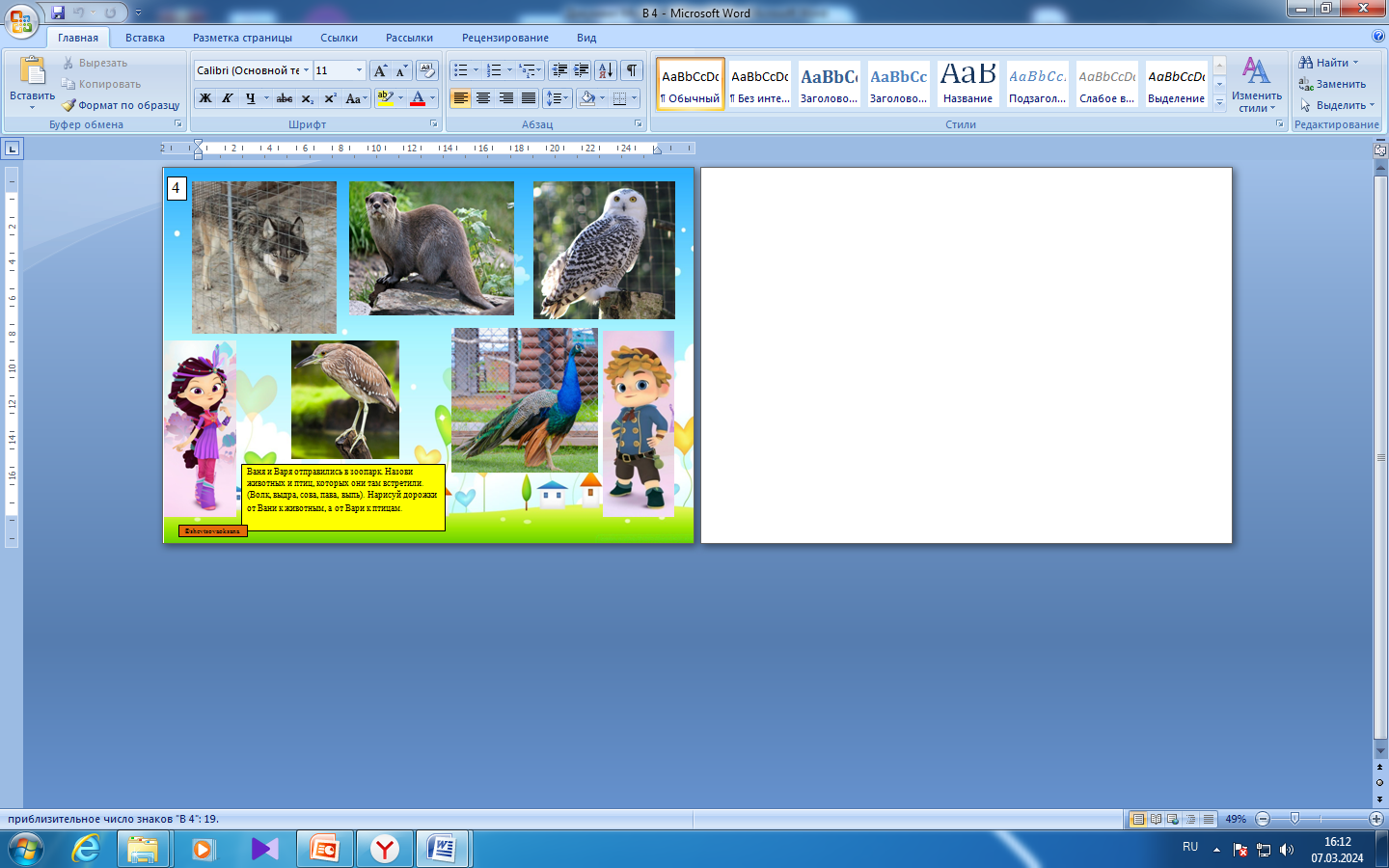 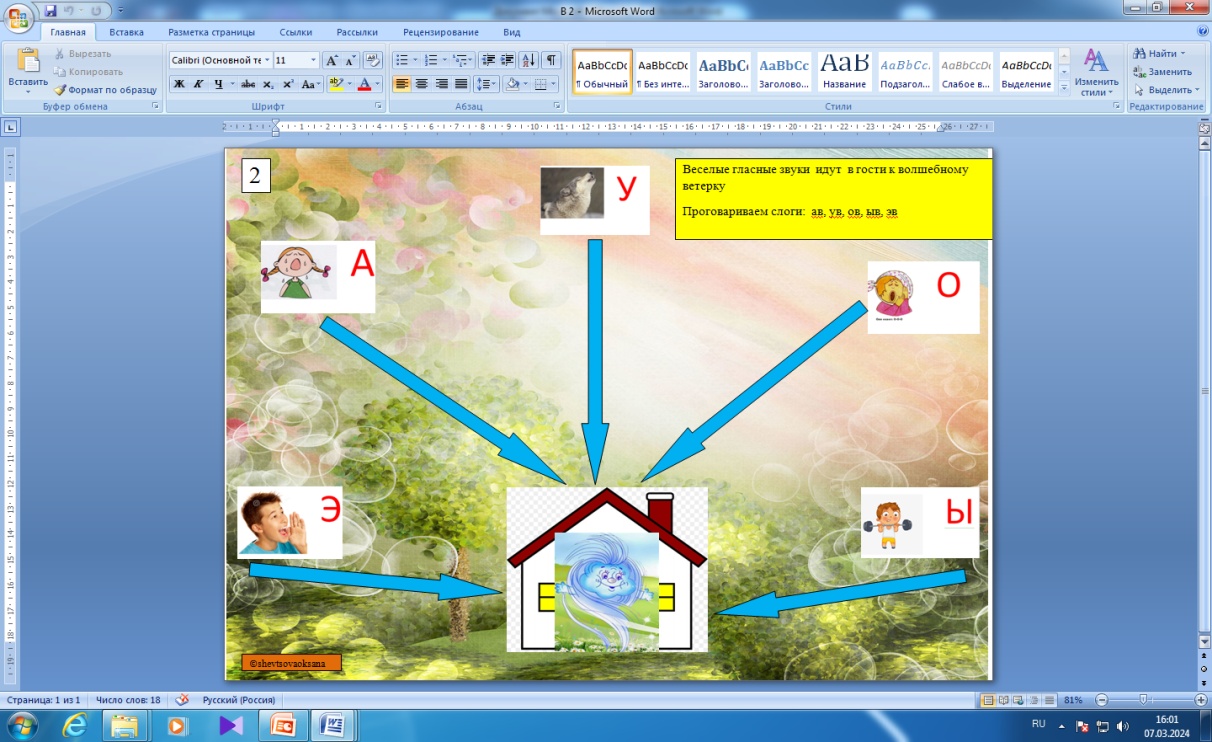 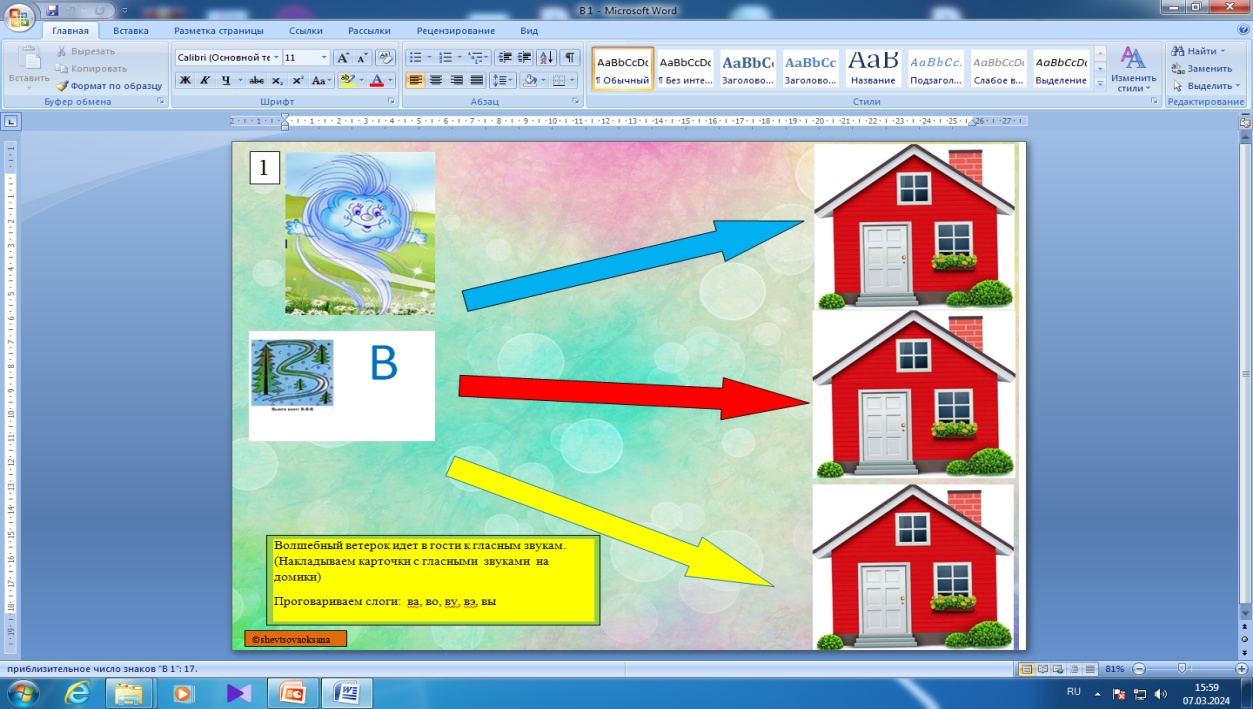 	В настоящее время отмечается тенденция к увеличению  количества детей с нарушением речи. Часто даже звуки раннего онтогенеза ( В, Х, П, М и др) ребенок не умеет правильно произносить или же произносит искаженно. Это вызвано тем, что артикуляционные мышцы ослаблены, и, как следствие, наблюдаются трудности в переключаемости языка. Также зачастую недостаточно развито фонематическое восприятие, снижена концентрация внимания, повышена утомляемость. Эти факторы в значительной степени затрудняют логопедическую коррекцию. Исходя из того, что речевые возможности ребенка на начальном этапе коррекции резко сужены, мотивация снижена, логопед сталкивается с необходимостью использования разнообразных вариантов подачи одного и того же звукового материала.	 Моя педагогическая находка -   авторское пособие, разработанное мною для решения  этих проблем. Оно имеет несколько самостоятельных и оригинальных выпусков. Далее представлен выпуск № 1, целью которого является автоматизация звука [В]. Выпуск представлен  восемью играми. В играх использованы картинки мальчика и девочки, Вани и Вари, героев популярного мультфильма «Сказочный патруль». Материал для занятий систематизирован и отобран таким образом, что прослеживается четкий переход от простого к сложному. Пособие интересно тем, что при работе с ним возможно использование маркеров на водной основе, что позволяет разнообразить процесс автоматизации звука и одновременно развивать координацию речи и движения. 	Также пособие является многофункциональным, т.к. некоторые его игры могут быть использованы многократно в нескольких вариациях при отработке разных звуков. В процессе игр рекомендуется использование карточек с изображением звуков (автор Фомичева М.Ф.) и небольших игрушек (из киндер-сюрприза). Пособие «Здравствуй звук, я твой друг!» может применяться на индивидуальных логопедических занятиях с детьми дошкольного возраста (в том числе с ОВЗ)